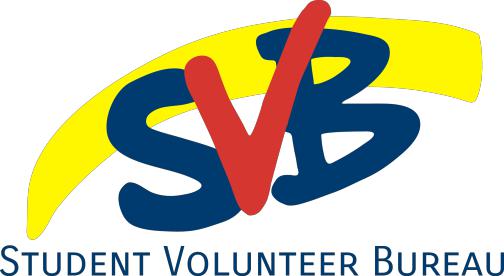 Leadership FormThe VIP Program | GROWPART A – To be completed by the participantName: ___________________________________________Student #: ___________________Fall/Winter/Spring: ________ Year: _______	Email: ___________________________________Leadership Development: _______________________________________________________In what ways did you show leadership through this activity?________________________________________________________________________________________________________________________________________________________________________________________________________________________________________________________________________________________________________________________What did you learn as a result of developing your leadership skills?________________________________________________________________________________________________________________________________________________________________________________________________________________________________________________________________________________________________________________________How will you incorporate this experience into your future?________________________________________________________________________________________________________________________________________________________________________________________________________________________________________________________________________________________________________________________I, _____________________________ verify that all of the information on this form is accurate.Your initials: ___________     Date: ________________________PART B – Volunteer Organization contact information This form verifies that ________________________________________ has completed a Leadership component through this organization between December 5th, 2023 and August 2nd, 2024 and has not received financial compensation or academic credit for their time.Name: _______________________________________________ Date: ___________________Signature: _______________________________________________Contact email/telephone: _____________________________________________________________